Publicado en Barcelona el 14/04/2016 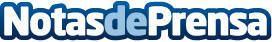 Ahoa incorpora una técnica pionera de regeneración de tejidos en odontologíaEl sistema utiliza el plasma obtenido de la sangre del propio paciente y permite acelerar la curación de las heridas.Datos de contacto:Sònia VerdúComunicación934459766Nota de prensa publicada en: https://www.notasdeprensa.es/ahoa-incorpora-una-tecnica-pionera-de Categorias: Nacional Medicina Odontología http://www.notasdeprensa.es